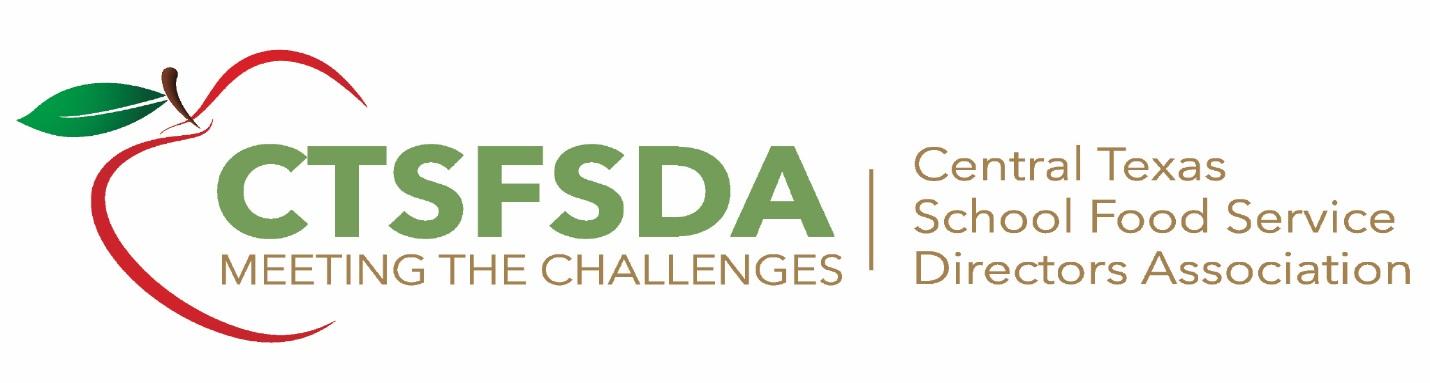 Membership Enrollment Form*Please make checks payable to C.T.S.F.S.D.A.** Credit Cards – request an invoice be emailed to you to pay via PayPal  New Member	                        	    Renewal			School Year: 2022-2023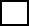 Recruited by: _____________________Personal Information: (Please print/type and complete ALL information) Name: _______________________________________________________________		Last				First			MiddleWork Address: ________________________________________________________City: ________________________________State: _____Zip Code: ______________Work Phone Number: _____________________ Cell Phone: ____________________Work Fax Number: _______________________E-mail: _________________________ Member Dues:  Please remit your annual membership dues of $25.00 by December 15th (All memberships received after this date will not qualify for Association scholarships).Current Position:  (please check one)  Director				  Operations Manager  Assistant Director		              Other: _________________  Supervisor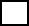 Is your membership:	 Positional   or       IndividualIs your salary paid by a management company?	  Yes or    NoDo you make purchasing decisions for your district or organization?    Yes or    NoMember Signature: _______________________________             Date: _________________Please make your check payable to: CTSFSDAMail form and payment to new remittance address:PO Box 185Seguin, TX 78156To pay using credit card or PayPal email: ctsfsda@gmail.comThen email registration form (with payment to follow)Payment information: For CTSFSDA Treasurer Use OnlyDate Payment Received: _________      PayPal: _____    Check #: ___________ 	 Total Amount Paid: $___________ 